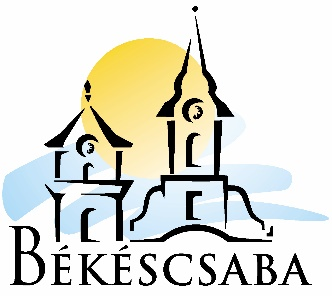 PÁLYÁZATI ŰRLAPBékéscsaba Megyei Jogú Város Önkormányzata által kiírt 2021. évi pályázatához Civil, egyházi és nemzetiségi szervezetek támogatásáraA PÁLYÁZÓRA VONATKOZÓ ADATOKI.1. A pályázóra vonatkozó alapvető adatokI.2. A pályázó korábbi önkormányzati pályázatokon elnyert támogatásai(Békéscsaba Megyei Jogú Város Önkormányzat Közgyűlésének bármely bizottsága / településrészi önkormányzata által nyújtott támogatás összegét kérjük felsorolni.)I.3. A pályázó tevékenységének, elért eredményeinek bemutatása(legfeljebb 1500 karakter)II. A PÁLYÁZATI PROJEKTRE VONATKOZÓ ADATOKII.1. A pályázat témája (projekt elnevezése)II.2. A projekt időtartama (2021. június 15. napja és 2022. február 28. napja közötti időszakot jelöljön!)II.3. A projekt részletes bemutatása, a támogatás igénylésének indokolása (helyszín, célcsoport, tevékenység leírása, program részletezése stb.; legfeljebb 1500 karakterben)II.4. A projekt tervezett költségvetéseFigyelem! Az összes tervezett kiadás legyen egyenlő az összes bevétellel (KTÖ.=BÖ.), és az összes jelen pályázaton igényelt támogatás legyen egyenlő a bevételi táblázatban megjelölt jelen pályázaton igényelt támogatással (KPÖ.=B.4.)! A költségek sorainak száma igény szerint változtatható. III. PÁLYÁZATTAL KAPCSOLATOS NYILATKOZATOKA pályázó (szervezet képviselője) büntetőjogi felelőssége tudatában kijelenti az alábbiakat (X-szel jelölje):     A pályázó jelen űrlap aláírásával hozzájárul ahhoz, hogy a pályázattal és a projekt lebonyolításával kapcsolatos adatait a pályázatkezelő nyilvánosságra hozhassa.     A pályázó megfelel az államháztartásról szóló 2011. évi CXCV. törvény (a továbbiakban: Áht.) 50. § (1) bek. a) pontjában meghatározott rendezett munkaügyi kapcsolatok követelményeinek.     A pályázónak jelen nyilatkozat aláírásakor nincs esedékessé vált, és meg nem fizetett adótartozása, valamint járulék-, illeték- és vámtartozása.     A pályázó a hatályos jogszabályi rendelkezések alapján jogosult államháztartási alrendszerekből történő támogatás megpályázására.      A pályázó az Áht. 50. § (1) bek. c) pontja értelmében átlátható szervezetnek minősül.[A III. pont alábbi részeit önkormányzati költségvetési szerv pályázók pályázata esetén nem kell kitölteni!]Személyemmel, illetve a pályázóval szemben a közpénzekből nyújtott támogatások átláthatóságáról szóló 2007. évi CLXXXI. törvény (a továbbiakban: Knyt.) 6. § (1) bekezdése szerinti összeférhetetlenség     nem áll fenn;     fennáll a Knyt. 6. § (1) bek. … pontja alapján. [Csak a kívánt rész jelölendő.]Az összeférhetetlenség alapjául szolgáló körülmény leírása a b) pont megjelölése esetén: Az összeférhetetlenség megszüntetésére az alábbiak szerint intézkedem a b) pont esetén: A pályázó, illetőleg annak képviselője tudomásul veszi, hogy a pályázatkezelő a jelen űrlapon megadott, illetőleg a pályázati program esetleges ellenőrzése során tudomására jutott személyes adatokat kezeli. Az adatkezelés jogalapja az Európai Unió általános adatvédelmi rendelete (GDPR)* 6. cikk (1) bekezdés b) pontja (szerződéskötés jogalapja). Ezen személyes adatokat a pályázatkezelő harmadik személynek kizárólag jogszabályi kötelezettség esetén adja át.Személyemmel, illetve a pályázóval szemben a Knyt. 8. § (1) bekezdése szerinti érintettség     nem áll fenn;     fennáll a Knyt. 8. § (1) bekezdés … pont alapján. [Csak a kívánt rész jelölendő.]Az érintettség alapjául szolgáló körülmény leírása a b) pont megjelölése esetén: Békéscsaba, 2021. …………………………………						       ……………………………………………………..						a pályázó / pénzügyi lebonyolító (képviselőjének) aláírásaIV. A PÁLYÁZATTAL KAPCSOLATOS INFORMÁCIÓKIV.1. Pályázat benyújtásaJelen pályázatot 2021. július 23. napjáig lehet benyújtani személyesen vagy postai úton Békéscsaba Megyei Jogú Város Polgármesteri Hivatala 5600 Békéscsaba, Szent István tér 7. Oktatási, Közművelődési és Sport Osztály Kulturális és Városmarketing Csoportja részére. Benyújtandó mellékletJelen pályázati űrlaphoz benyújtandó:a szervezet bírósági nyilvántartásba vételét igazoló bírósági kivonat. A civil szervezetek adataikat nem csak a Gyulai Törvényszéktől beszerzett kivonattal, hanem a civil szervezetek internetes névjegyékből történő nyomtatással is igazolhatják. Kivételt képeznek az önkormányzati fenntartású költségvetési szervek, intézmények. IV.3. Pályázatok értékelése, szerződéskötésA pályázatokat Békéscsaba Megyei Jogú Város Önkormányzat Közgyűlésének Kulturális, Köznevelési és Érdekegyeztetési Bizottsága értékeli, alapítványok támogatásáról Békéscsaba Megyei Jogú Város Önkormányzat Közgyűlése dönt. Kedvező elbírálás esetén a támogató a nyertes pályázóval támogatási szerződést köt. A támogatási szerződés aláírására akkor kerül sor, ha a pályázó a pályázati csomag részét képező Meghatalmazás beszedési megbízás alkalmazására formanyomtatványt minden pénzforgalmi jelzőszámla vonatkozásában a számlavezető pénzintézettel nyilvántartásba veteti. (A nyomtatványt jelen űrlappal együtt nem, kizárólag a pályázati összeg elbírálásáról szóló bizottsági határozat meghozatala után kell kitölteni, és azt legkésőbb a szerződéskötés időpontjáig a pályázatkezelő részére benyújtani.)Az egyesülési jogról, a közhasznú jogállásról, valamint a civil szervezetek működéséről és támogatásáról szóló 2011. évi CLXXV. törvény (a továbbiakban: Civil tv.) hatálya alá tartozó civil szervezetekkel a szerződéskötésre kizárólag akkor kerül sor, ha a pályázó a Civil tv. 28-30. §-ában előírt, a 2020. évre vonatkozó beszámoló-készítési, valamint letétbe helyezési és közzétételi kötelezettségének a szerződéskötésig a jogszabályokban meghatározott módon eleget tesz. E kötelezettség teljesítését az Országos Bírósági Hivatal részére cégkapun történő feltöltési igazolás másolatával köteles a pályázó a szerződéskötésig igazolni.Pályázó (bejegyzéssel, ill. nyilvántar-tásba vétellel nem rendelkező szervezet estén pénzügyi lebonyolító szervezet)elnevezésePályázó (bejegyzéssel, ill. nyilvántar-tásba vétellel nem rendelkező szervezet estén pénzügyi lebonyolító szervezet)bejelentett székhelye (lakcíme)Pályázó (bejegyzéssel, ill. nyilvántar-tásba vétellel nem rendelkező szervezet estén pénzügyi lebonyolító szervezet)bírósági nyilvántartásba vételről szóló végzés száma / költségvetési szervnél: törzsszámabírósági nyilvántartásba vételről szóló végzés száma / költségvetési szervnél: törzsszámabírósági nyilvántartásba vételről szóló végzés száma / költségvetési szervnél: törzsszámaPályázó (bejegyzéssel, ill. nyilvántar-tásba vétellel nem rendelkező szervezet estén pénzügyi lebonyolító szervezet)adószáma / adóazonosító jeleadószáma / adóazonosító jeleadószáma / adóazonosító jelePályázó (bejegyzéssel, ill. nyilvántar-tásba vétellel nem rendelkező szervezet estén pénzügyi lebonyolító szervezet)telefonszámafaxszámaPályázó (bejegyzéssel, ill. nyilvántar-tásba vétellel nem rendelkező szervezet estén pénzügyi lebonyolító szervezet)honlapjae-mail címePályázó (bejegyzéssel, ill. nyilvántar-tásba vétellel nem rendelkező szervezet estén pénzügyi lebonyolító szervezet)megalakulás időpontja (természetes személy estén születési hely, idő, anyja neve)megalakulás időpontja (természetes személy estén születési hely, idő, anyja neve)Pályázó (bejegyzéssel, ill. nyilvántar-tásba vétellel nem rendelkező szervezet estén pénzügyi lebonyolító szervezet)számlavezető pénzintézetének neve és bankszámlájának számaszámlavezető pénzintézetének neve és bankszámlájának számaA pályázó (pénzügyi lebonyolító) képviselő-jéneknevebeosztásaA pályázó (pénzügyi lebonyolító) képviselő-jénekmobilszámae-mail címePályázati kapcsolattartó (ha nem azonos a képviselővel)nevebeosztásaPályázati kapcsolattartó (ha nem azonos a képviselővel)mobilszámae-mail címe2019. év2019. évBizottság elnevezéseElnyert összeg2020. év2020. évBizottság elnevezéseElnyert összegA projekt kezdete:      év          hó          napA projekt vége:      év          hó          napKIADÁSKIADÁSKIADÁSKIADÁSKIADÁSKIADÁSKódKöltségekTervezett teljes költség(Ft-ban)Tervezett teljes költség(Ft-ban)Ebből jelen pályázaton igényelt támogatás (Ft-ban)Ebből jelen pályázaton igényelt támogatás (Ft-ban)K1.K2.K3.K4.K5.K6.KÖKIADÁS ÖSSZESENKTÖKPÖBEVÉTELBEVÉTELBEVÉTELKódForrásokÖsszeg (Ft-ban)B1.önerőB2.egyéb támogatás (pályázat, szponzor stb.)B3.egyéb bevétel (tagdíj, belépődíj stb.)B4.jelen pályázaton igényelt támogatásBÖ.BEVÉTEL ÖSSZESEN